    one ca
      






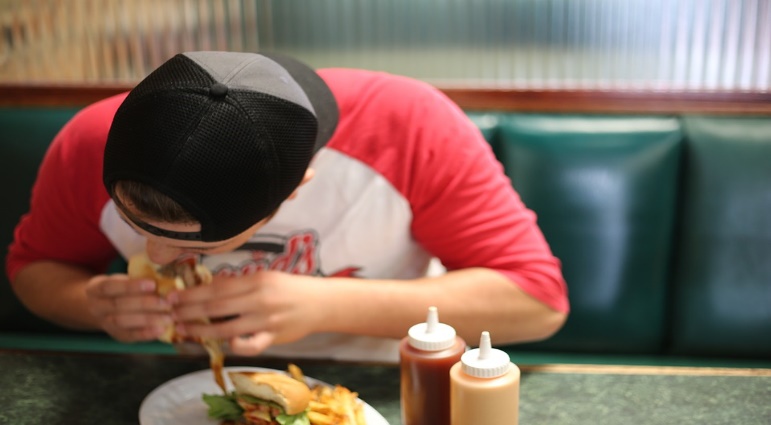 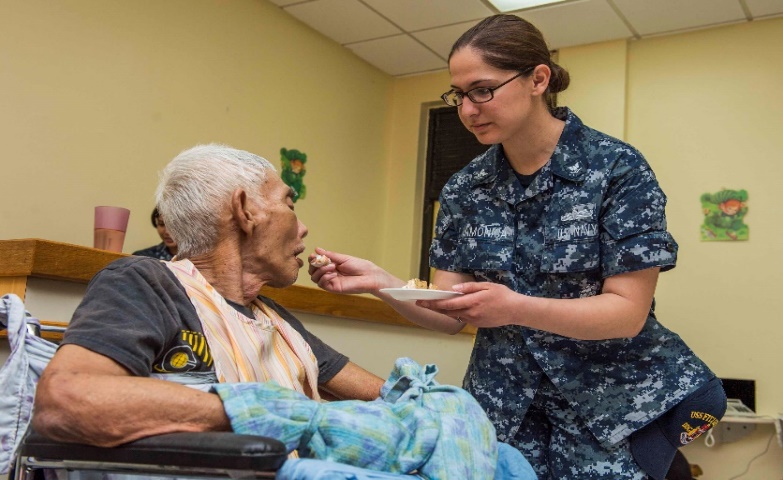 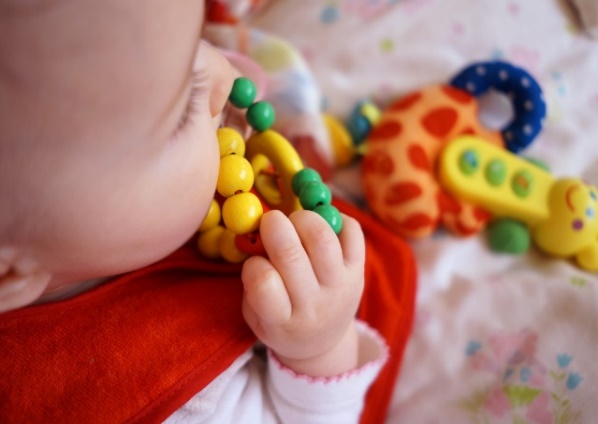 